СУМСЬКА МІСЬКА РАДАVІІІ СКЛИКАННЯ _______СЕСІЯРІШЕННЯРозглянувши проєкт Інвестиційної програми комунального підприємства «Міськводоканал» Сумської міської ради на 2023 рік та План розвитку (довгострокова інвестиційна програма) комунального підприємства «Міськводоканал» Сумської міської ради на 2023 — 2027 роки», керуючись Порядком розроблення, погодження та затвердження інвестиційних програм суб'єктів господарювання у сфері централізованого водопостачання та централізованого водовідведення, затвердженого Постановою НКРЕКП від 14.09.2017 №1131 (зі змінами), ст.ст.13, 18-1 Закону України «Про питну воду, питне водопостачання та водовідведення» (зі змінами), керуючись статтею 25 Закону України «Про місцеве самоврядування в Україні», Сумська міська радаВИРІШИЛА:1. Погодити Інвестиційну програму комунального підприємства «Міськводоканал» Сумської міської ради на 2023 рік та План розвитку (довгострокова інвестиційна програма) комунального підприємства «Міськводоканал» Сумської міської ради на 2023 — 2027 роки (додаються).Сумський міський голова                                                       Олександр ЛИСЕНКОВиконавець: Анатолій САГАЧ__________________ Ініціатор розгляду питання – міський голова Олександр ЛИСЕНКОПроєкт рішення підготовлено – комунальним підприємством «Міськводоканал» Сумської міської ради.Доповідач: Анатолій САГАЧ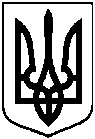 Проєктоприлюднено«___» _______ 20__            Пит.____від ___ _______2023 року № ____-МРм. СумиПро погодження Інвестиційної програми на 2023 рік та Плану розвитку (довгострокова інвестиційна програма) на 2023 — 2027 роки комунального підприємства «Міськводоканал» Сумської міської ради